Fabienne COLBUS – INTERLUDE YOGA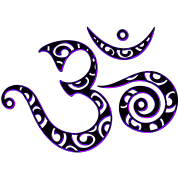 Professeure de Yoga Diplômée FFHY PARIS06.76.77.44.26Interlude.yoga@gmail.comwww.interludeyoga.frBULLETIN D’INSCRIPTION METZ Saison 2021-2022Du 6 septembre 2021 au 30 juin 2022Hors vacances scolairesNOM : ____________________________		PRENOM 	: ______________________Date de naissance : __________________		Adresse : __________________________		Ville : ____________________________Tel : _________________ Courriel : ____________________________________________Cours selon planning5 avenue Foch METZ Les cours sont assurés à partir de 5 personnes sous réserve et en respect des mesures et restrictions sanitairesSi l’effectif n’était pas atteint les cours sont susceptibles d’être supprimés et ou reportés sur d’autres L’inscription est valide à réception du présent document, du certificat médical et du règlementCocher la formule choisie : Règlements à effectuer en début de chaque trimestre   Au Trimestre			1 cours /		2 cours /	  illimités			Semaine		Semaine                  Septembre à Décembre 2021		           85 €                           150 €            210 €                  Janvier à Mars 2022                               85 €                           150 €            210 €                  Avril à juin 2022                                    85 €                           150 €            210 €                                                                                           Cours à l’unité : 15 €  Cours particuliers sur rdv : 50 €					 Certificat médical obligatoire de moins de trois mois attestant de la non contrindication à la pratique du yogaLe ___________________                                            Signature (précédée de la mention « Lu et approuvé »